В рамках мероприятий по экологическому просвещению населения и пропаганде бережного отношения к окружающей среде сделали:-Оформили плакат: «Эколята-друзья и защитники природы. Сделаем свою малую Родину чистой!»Цель: привлечение внимания общества к проблемам экологии; развитие потребности принимать активное участие в природоохранной и экологической деятельности;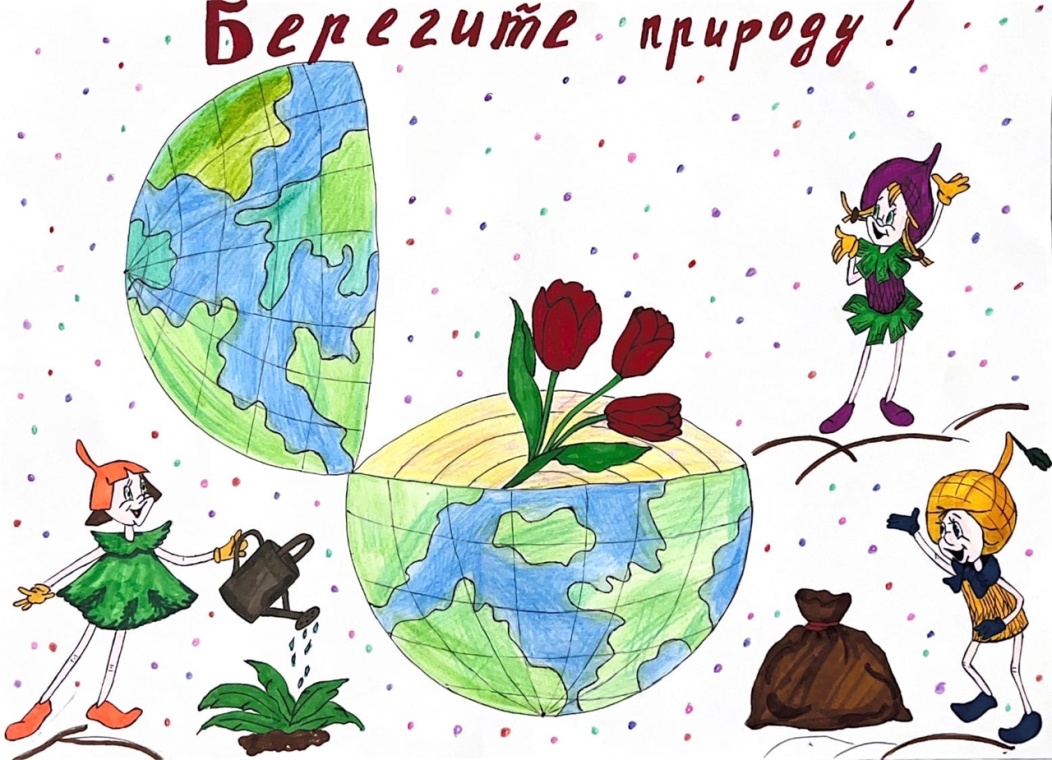 -изготовили буклет для родителей: «Береги воду - она бесценна!»Цель: приобщение взрослых и детей к рациональному использованию ресурсов воды;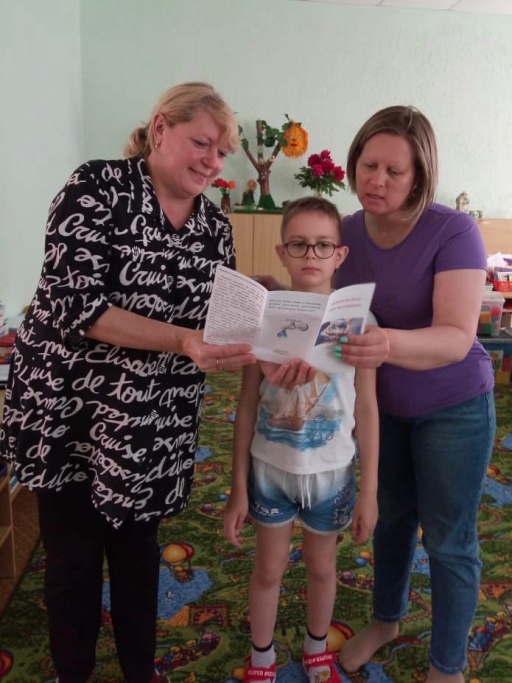 -провели урок  Эколят:  «Природа – твой друг! Значит обижать её нельзя!»Цель: экологическое просвещение детей, формирование ответственного экологического поведения;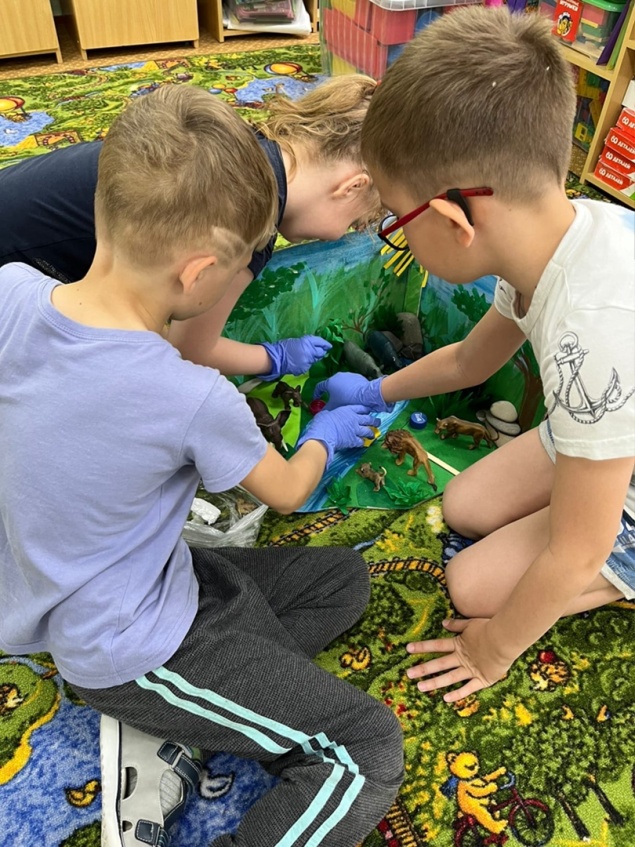 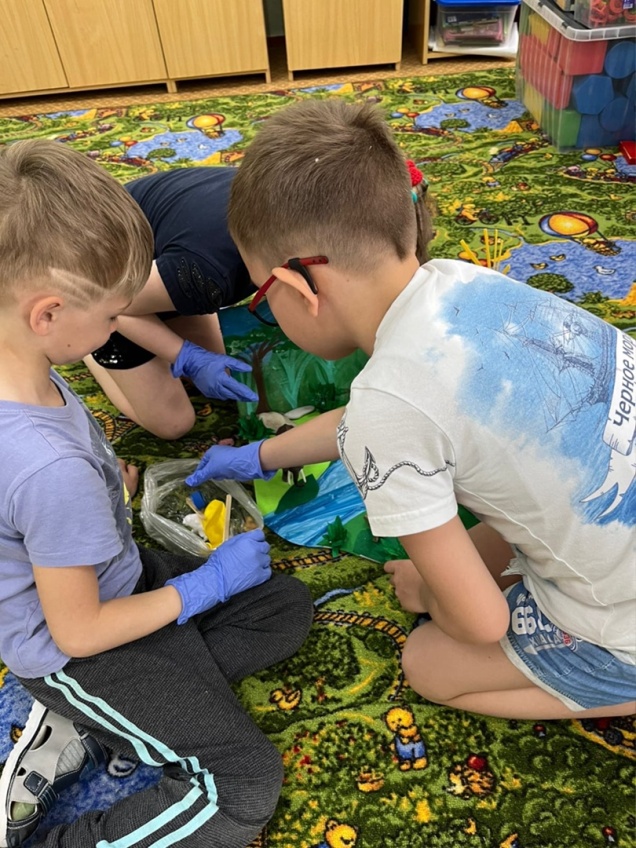 -провели экологический урок «Обращение с твердыми коммунальными отходами, раздельный сбор отходов, сбор макулатуры, батареек и решение экологических и природоохранительных проблем».Цель: развитие ответственного отношения дошкольников к отходам и стимулировать их совершать практические шаги по решению проблемы отходов в повседневной жизни;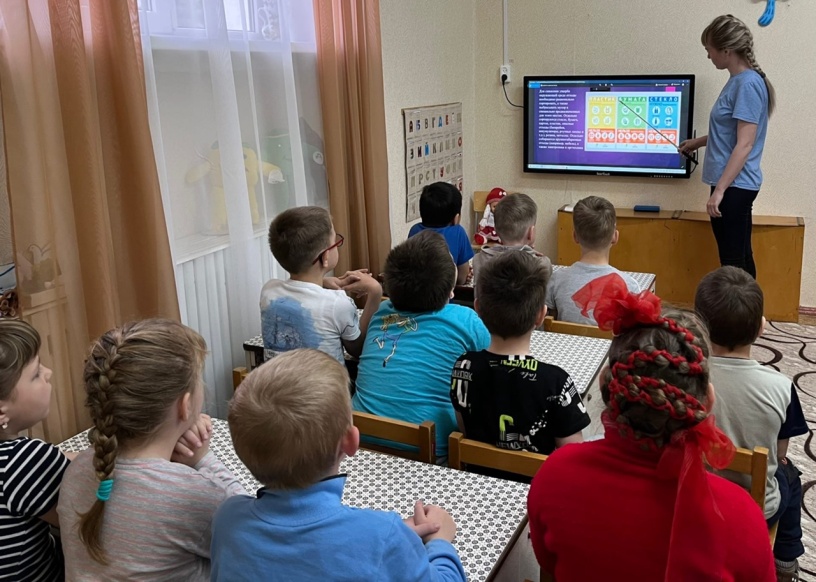 - провели экологическую квест - игру «Лесное путешествие».Цель: повышение экологической культуры детей, воспитание культуры природолюбия;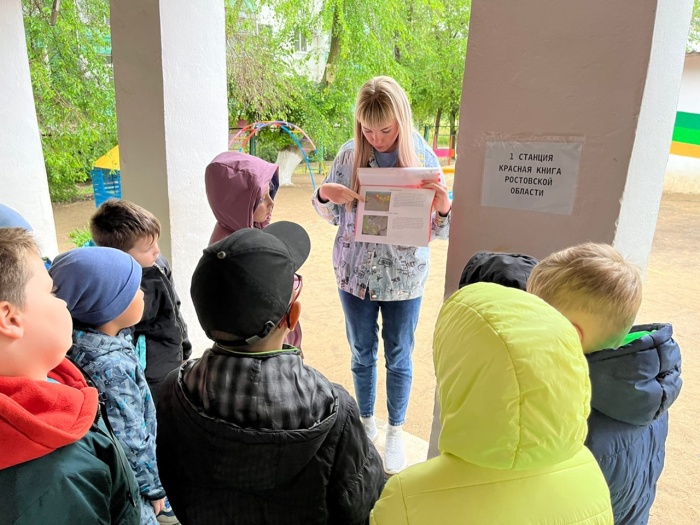 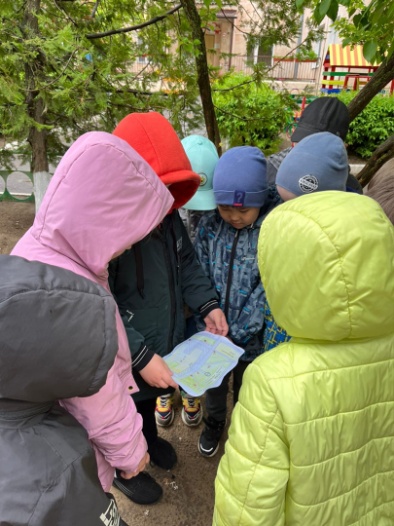 -организовали посадку цветов на клумбе «Зелёные островки в память о войнах, погибших во время ВОВ».Цель: способствовать развитию патриотического воспитания подрастающего поколения посредствам формирования у детей экологической культуры и культуры природолюбия. 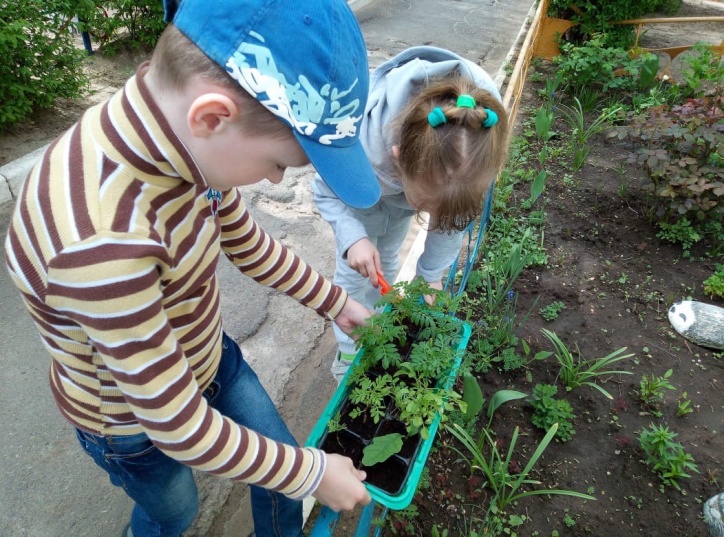 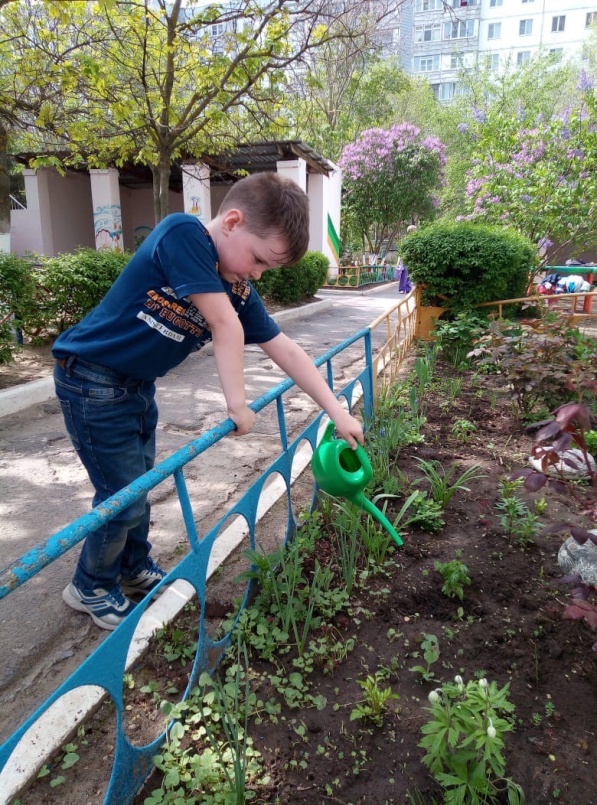 